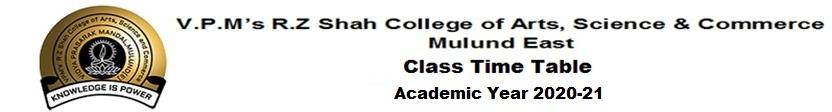 Faculties and Subject:Advertising in Contemporary Society                                     Mr.Hashim ACopy Writing 	                                                 Mr. Avdesh YadavAdvertising Design                                                                          Ms.Sneha KConsumer Behaviour	                                                 Mr. Avdesh YadavMedia Planning & Buying 	                                                 Mr. Anand LBrand Building	                                                 Mr. Anand LJulie Jenita G                                                                                                                                                         Dr.B.S.AjithkumarConvener                                                                                                                                                                 Principal Time Table CommitteeCLASS:TYBMM(ADVERTISEMENT)CLASS:TYBMM(ADVERTISEMENT)CLASS:TYBMM(ADVERTISEMENT)CLASS:TYBMM(ADVERTISEMENT)CLASS:TYBMM(ADVERTISEMENT)CLASS:TYBMM(ADVERTISEMENT)CLASS:TYBMM(ADVERTISEMENT)MONDAYTUESDAYWEDNESDAYTHURSDAYFRIDAYSATURDAY9:00-9:30ACSHASHACSHASHCBAVDADSNEKCBAVD9.30-9.40BREAKBREAKBREAKBREAKBREAKBREAK9:40-10:10ACSHASHACSHASHCBAVDADSNEKCBAVD10.10-10.20BREAKBREAKBREAKBREAKBREAKBREAK10:20-10.50CWAVDMP&BANABBANACWAVDADSNEK10.50-11.00BREAKBREAKBREAKBREAKBREAKBREAK11:00-11.30CWAVDMP&BANABBANACWAVDADSNEK